Le rapport de force paye !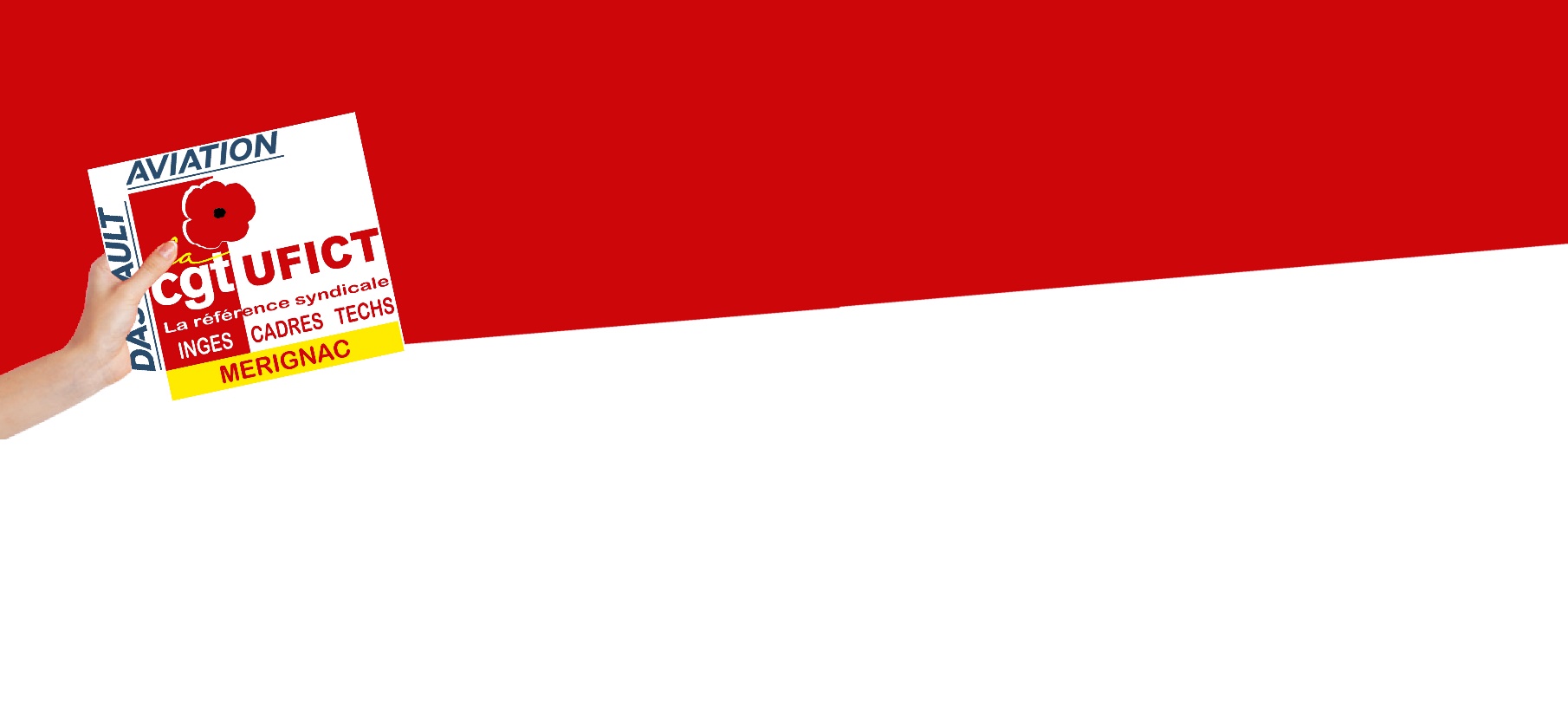 La CGT ne va pas refaire l’histoire mais continuer à l’écrire. Des salariés qui se mobilisent sont des salariés gagnants ! En effet depuis la signature de l’accord NAO 2022 par la CGC et l’UNSA (AG de 1,8% soit 42€ brut pour un ouvrier/employé/technicien), les salariés mobilisés sur tous les sites Dassault ont, petit à petit, fait flancher la Direction Générale.Suite aux différents mouvements de contestation, la DG s’est vu obligée de revenir à la table de négociation : Le 3 Février 2022, la DG propose de transformer la prime EAU de 500€ brut en 1% d’Augmentation de salaire avec un minimum de 33€ brut dans un avenant à l’accord NAO, soit un talon de 75€ brut au global. Refus des salariés grévistes de réintégrer la CGC et l’UNSA signataires Le 17 Février 2022 au matin, la DG propose de passer à 90€ brut (dont les 42€ de l’accord NAO) pour les ouvriers/employés/techniciens et également pour les cadres qui n’auraient pas d’AI en 2022. Un complément serait également fait pour les cadres qui auraient une AI d’un montant inférieur aux 90€.Refus des salariés grévistes.Le 17 Février après-midi, la DG passe sa proposition à 100€ brut (dont les 42€ de l’accord NAO) pour les ouvriers/employés/techniciens et également pour les cadres qui n’auraient pas d’AI en 2022. Un complément serait également fait pour les cadres qui auraient une AI d’un montant inférieur aux 100€.Refus des salariés grévistesLe 8 Mars 2022, la DG par téléphone propose 140€ brut (dont les 42€ de l’accord NAO) pour les ouvriers/employés/techniciens et également pour les cadres qui n’auraient pas d’AI en 2022. Un complément serait également fait pour les cadres qui auraient une AI d’un montant inférieur aux 100€ ; Avec également le paiement de la moitié des heures de grève depuis la signature de l’accord NAO.Refus des salariés grévistesLa DG organise une nouvelle réunion de négociation pour le mercredi 16 Mars.Preuve que le rapport de force fait bouger les lignes !La DG, malgré nos multiples interventions, s’obstine à intégrer les éléments NAO 2022 dans cette négociation. Les salariés grévistes n’en veulent pas !Pour rappel la revendication de la CGT est passée de 200€ net de revalorisation salariale pour tous les salariés à 200€ brut dans la négociation.Les Organisations Syndicales en lutte ont toujours affirmé à notre DG qu’à partir d’une proposition à 160€ brut, elles feraient voter les salariés en grève sur la suite à donner au mouvement.Tous les voyants sont au vert pour récompenser comme il se doit l’effort de tous les salariés qui ont tout fait pour sortir en temps et en heure nos avions pendant la période Covid avec la perte de 5 jrs de congés :Le carnet de commande est plein pour 15 ans, La trésorerie de l’entreprise est à 4,8 Milliards d’€,Les dividendes versés aux actionnaires ont doublé cette année…Oui l’entreprise a besoin de nous tous pour les futurs enjeux, sans nous les avions ne sortent pas ! Ne lâchons rien !PAS DE POGNON, PAS D’AVIONS !Ce qui est gagné par les salariés grévistes, le sera pour tous et pour la carrière entière! Certains devront se regarder en face à la fin de ce conflit…La CGT invite tous les salariés Employés, Ouvriers, Techniciens, Cadres et Ingénieurs aux débrayages quotidiens de :9h à 9h15, 10h15 à 10h30 (temps de pause) 14h30 à 14h45.La CGT défend l’intérêt de tous les salariés :Employés, Ouvriers, Techniciens, Cadres, Ingénieurs